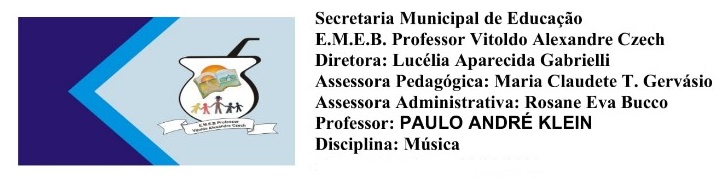 SEQUÊNCIA DIDÁTICA – MÚSICA – 09/11 A 13/11 – 3º ANOOlá galerinha, tudo bem? Espero que sim, essa semana vamos estar realizando algumas atividades referente aos conteúdos estudados.
Leiam as atividades com atenção, quem realizar a impressão pode colar no caderno. QUESTÃO 01 - As claves servem para indicar ao músico como ler a pauta musical, isto é, a clave serve para dar nome e altura às linhas e espaços. Como a notação musical é relativa, cada nota pode ocupar qualquer linha ou espaço na pauta. Qual símbolo musical está representado na imagem? 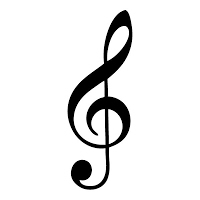 (A) Clave de Si. (B) Clave de Fá. (C) Clave de Sol. (D) Clave de Si.QUESTÃO 02 – Na música é chamado de um CONJUNTO de 5 linhas horizontais e 4 espaços, onde são escritas as notas musicais. Observe a imagem e responda. Qual o nome desse conjunto de cinco linhas e quatro espaços? 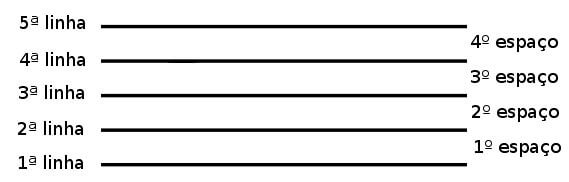 (A) Notas musicais. (B) Clave de sol. (C) Acidentes musicais. (D) Pauta musical.QUESTÃO 03 – Agora escreva o nome das cinco notas musicais que encontramos nas linhas da pauta, (EM ORDEM) e abaixo o nome das quatro notas musicais que encontramos.  Cinco notas musicais que encontramos nas LINHAS: _____, _____, _____, _____ e _____.

Quatro notas musicais que possuem nos ESPAÇOS: _____, _____, _____ e _____.